ЗаключениеКонтрольно-счётной палаты Дубровского районана отчет об исполнении бюджета Сещинского сельского поселения Дубровского муниципального района Брянской областиза 1 квартал 2021 годаДубровка 20211. Общие положения.Заключение Контрольно-счётной палаты Дубровского района на отчет об исполнении бюджета муниципального образования  за 1 квартал 2021 года, подготовлено в соответствии со статьей 264.2 Бюджетного кодекса Российской Федерации, Положением о Контрольно-счётной палате Дубровского района, Стандартом внешнего муниципального финансового контроля 102 «Проведение оперативного контроля за ходом исполнения  решений о бюджете муниципального образования «Дубровский район» на текущий финансовый год и плановый период», пунктом 1.6 плана работ Контрольно-счётной палаты Дубровского района на 2021 год.Заключение Контрольно-счетной палаты оформлено по результатам оперативного анализа и контроля за организацией исполнения бюджета в 2020 году, отчетности об исполнении бюджета за 1 квартал 2021 года.Показатели бюджета Сещинского сельского поселения Дубровского муниципального района Брянской области на 2021 год и на плановый период 2021 и 2022 годов утверждены решением Сещинского сельского Совета народных депутатов от 14.12.2021 года № 73 «О бюджете Сещинского сельского поселения Дубровского муниципального района Брянской области на 2021 год и на плановый период 2022 и 2023 годов», по доходам в объеме 5568,1 тыс. рублей, по расходам – 5568,1 тыс. рублей, сбалансированным.В течение отчетного периода в решение 1 раз вносились изменения, объем дефицита изменялся один раз.С учетом изменений бюджет на 2021 год утвержден по доходам в объеме 5568,1 тыс. рублей, по расходам – 5967,3 тыс. рублей, дефицит бюджета утвержден в объеме 399,2 тыс. рублей. Источником финансирования дефицита бюджета утверждены имеющиеся остатки средств на счете бюджета. По итогам 1 квартала 2021 года бюджет исполнен по доходам в сумме 871,5 тыс. рублей, или 15,7 % к прогнозным показателям, по расходам – 937,2 тыс.  рублей, или 15,7 % к утвержденным расходам и к годовым назначениям сводной бюджетной росписи, с дефицитом в сумме 65,7 тыс. рублей.2. Анализ исполнения доходов бюджета.Доходная часть бюджета за 1 квартал 2021 года исполнена в сумме 625,5 тыс. рублей, или на 12,9 % к годовому прогнозу поступлений. Доходная часть бюджета за 1 квартал 2021 года исполнена в сумме 871,5 тыс. рублей, или на 15,7 процента к утвержденным годовым назначениям. По сравнению с соответствующим уровнем прошлого года доходы увеличились на 246,0 тыс. рублей, темп роста составил 39,3 процента. В структуре доходов бюджета удельный вес собственных доходов составил 81,4 процента. На долю безвозмездный поступлений приходится 18,6 процентов. Налоговые и неналоговые доходы бюджета в сравнении с аналогичным периодом прошлого года увеличились на 69,3 процента или на 290,4 тыс. рублей, объем безвозмездных поступлений уменьшился на 21,5 процента, или на 44,4 тыс. рублей.Поступление налоговых и неналоговых доходов (далее – собственных доходов) сложилось в сумме 709,6 тыс. рублей, или 14,5 процента к утвержденному годовому плану.	Налоговые доходы бюджетаЗа 1 квартал 2021 года в структуре собственных доходов бюджета на долю налоговых доходов приходится 100,0 процента. В абсолютном выражении поступления в бюджет составили 709,6 тыс. рублей, или 14,5 % годовых плановых назначений.  К соответствующему периоду 2020 года поступления возросли на 287,4 тыс. рублей, или на 69,3 процента. Основными налогами, которые сформировали доходную  часть бюджета  за 1 квартал  2021 года,  как и в предыдущем отчетном периоде,  являются налог на доходы физических лиц.   На его долю приходится 46,8 % поступивших налоговых доходов.Налог на доходы физических лиц (НДФЛ) в бюджет в сумме 331,9 тыс. рублей, годовые плановые назначения исполнены на 16,6 процентов, доля в собственных доходах составляет 46,8 процента. К соответствующему периоду прошлого года темп снижения составил 2,7 процента или 9,3 тыс. рублей.Налог на совокупный доход (единый сельскохозяйственный налог) утвержден в сумме 282,0 тыс. рублей. Удельный вес данной подгруппы доходов в структуре налоговых доходов составляет 5,8 процента.  За 1 квартал 2021 года поступление составило 97,6 тыс. рублей или 34,6% утвержденных назначений.Налог на имущество физических лиц утвержден в сумме 750,0 тыс. рублей. На долю налога на имущество физических лиц приходится 12,9 процентов собственных доходов. Объем поступлений составил 91,3 тыс. рублей, или 12,2 процента годовых плановых назначений.  По сравнению с аналогичным периодом прошлого года поступления увеличились на 179,9 тыс. рублей.Земельный налог поступил в сумме 186,7 тыс. рублей. Годовые плановые назначения исполнены на 13,1 процента. Удельный вес в структуре налоговых доходов составляет 26,3 процента.  Темп роста по сравнению с аналогичным периодом прошлого года составляет 114,3 процента.Государственная пошлина за 1 квартал 2021 года поступила в бюджет в сумме 2,1 тыс. рублей, или 42,0 % утвержденного годового объема. По сравнению с соответствующим уровнем прошлого года поступления возросли в 1,7 раза в связи с увеличением  количества обращений физических и юридических лиц для совершения юридически значимых действий.Неналоговые доходы бюджетаНеналоговые доходы за  1 квартал  2021 года утверждены в сумме 432,0 тыс. рублей. Безвозмездные поступленияЗа  1 квартал  2021 года кассовое исполнение безвозмездных поступлений составило 161,9 тыс. рублей, или 23,8% утвержденных годовых назначений. По сравнению с аналогичным периодом 2020 года общий объем   безвозмездных поступлений снизился  на 21,5%, или на 44,4 тыс.  рублей. Наибольший объем в структуре безвозмездных поступлений  –  58,4 % занимают  дотации. Объем полученных дотаций за  1 квартал  2021 года составляет 94,5  тыс. рублей, или  25,0% плановых назначений и 78,3 % к уровню аналогичного периода 2020 года.Субвенции  на осуществление первичного воинского учета за отчетный период поступили в сумме  57,3 тыс. рублей,  что составило  25,8  % годового плана и  113,5 % к уровню  аналогичного периода 2020 года.Кассовое исполнение  межбюджетных трансфертов  сложилось в сумме  10,1  тыс. рублей, что составляет 12,6% годовых плановых назначений и 28,8%  к уровню поступлений за 1 квартал 2020 года.Администрирование налоговых, неналоговых доходов и безвозмездных поступлений  за 1 квартал  2021 года  осуществляла  Сещинская сельская администрация. Сведения о поступлении доходов за  1 квартал  2021 года представлены в  таблице.(тыс. рублей)Объем администрируемых налоговых и неналоговых доходов бюджета за  1 квартал  2021 года составил  709,6  тыс. рублей, или 14,5 % годового плана.3. Анализ исполнения расходов бюджета.Объем расходов утвержденный решением о бюджете на 2021 год составляет 5967,3 тыс. рублей. Исполнение расходов бюджета за 1 квартал 2021 года составило 937,2 тыс. рублей, что соответствует 15,7% объемов уточненной бюджетной росписи. К уровню расходов аналогичного периода прошлого года отмечено увеличение на 27,6 процента.Информация об исполнении расходов бюджета в разрезе разделов бюджетной классификации расходов представлена в таблице.Тыс. рублей                                                                                                                                                                 Исполнение расходов бюджета за 1 квартал 2021 года осуществлялось по четырем разделам бюджетной классификации. Наибольший удельный вес в расходах  бюджета занимают расходы  по разделу 01 «Общегосударственные расходы» – 55,2%, или 517,3 тыс. рублей. Кассовое исполнение отсутствует по четырем разделам: 03 «Национальная безопасность и правоохранительная деятельность», 04 «национальная экономика», 07 «Образование», 11 «Физическая культура и спорт». По разделу  01 «Общегосударственные вопросы»  за 1 квартал 2021 года исполнение расходов составило 517,3тыс. рублей,  или 16,3 % утвержденных сводной бюджетной росписью расходов. Доля расходов по разделу в общей структуре расходов бюджета составила 55,2 процента. К соответствующему периоду 2020 года расходы увеличились на 9,3 процента.По разделу  02 «Национальная оборона»  расходы бюджета за 1 квартал  2021  года сложились в сумме36,5 тыс. рублей,  или 16,4 % объема расходов, предусмотренных уточненной бюджетной росписью. К аналогичному периоду 2020 года расходы увеличились на 4,9процента. Удельный вес расходов по разделу в общей структуре расходов бюджета составил 3,9 процента. Структура раздела представлена одним подразделом 02 03 «Мобилизационная и вневойсковая подготовка». Средства направлены на осуществление полномочий сельскими поселениями по первичному воинскому учету на территориях, где отсутствуют военные комиссариаты.По разделу  05 «Жилищно-коммунальное хозяйство»  расходы бюджета за 1 квартал 2021 года составили 373,4 тыс. рублей, или 15,3% объема расходов, предусмотренных уточненной бюджетной росписью на год. Объем расходов к аналогичному периоду 2020 года составил 172,3 процента. Доля расходов раздела в общей структуре расходов – 39,8 процента.По разделу  10 «Социальная политика»  на 2020 год расходы бюджета утверждены в объеме 10,0 тыс. рублей. Кассовое исполнение за 1 квартал 2021 года составляет 10,0 тыс. рублей. Дефицит (профицит) бюджета и источники внутреннего финансирования дефицита бюджетаПервоначально бюджет на 2021 год утвержден сбалансирований, по доходам и расходам. В  отчетном периоде внесены  изменения, дефицит утвержден в сумме 399,2 тыс. рублей. В состав источников внутреннего финансирования дефицита  бюджета включены остатки средств на счетах по учету средств бюджета.ВыводыПредставленная к внешней проверке отчетность об исполнении бюджета, по составу соответствует требованиям, установленным Инструкцией о порядке составления и представления годовой, квартальной и месячной отчетности об исполнении бюджетов бюджетной системы Российской Федерации, утвержденной приказом Минфина России от 28.12.2010 № 191н.  ПредложенияНаправить заключение Контрольно-счетной палаты  Дубровского района  на отчет об исполнении бюджета Сещинского сельского поселения Дубровского муниципального района Брянской области за 1 квартал 2021 года председателю Сещинского сельского Совета народных депутатов. И.о председателя 					Н.А. Дороденкова 29.05.2021НаименованиеИсполнено1 кв. 2020 Утвержденона2020Исполнено1 кв. 2021 % исполнения2021/2020Собственные  доходы,  всего.419,24888,0709,614,5169,3налоговые доходы:419,24456,0709,615,9169,3- НДФЛ341,21999,0331,916,697,3- единый с/х налог0,0282,097,634,60,0- Налог на имущество -88,6750,091,312,20,0- Земельный налог163,41420,0186,713,1114,3- Госпошлина3,25,02,142,0175,0неналоговые доходы:0,0432,00,00,00,0- Доходы от сдачи в аренду земельных участков0,0432,00,00,00,0Безвозмездные поступления:206,3680,1161,923,878,5- дотации:120,7378,094,525,078,3на выравнивание120,7378,094,525,078,3- субвенции:50,5222,157,325,8113,5на осуществление первичного воинского учета50,5222,157,325,8113,5- межбюджетные трансферты35,180,110,112,628,8Итого625,55568,1871,515,7139,3НаименованиеРазделИсполнено1 кв.2020Утверждено на 2020Уточненона 2020Исполнено1 кв. 2021% исполненияОбщегосударственные вопросы01473,33003,33170,2517,316,3Национальная оборона0234,8222,1222,136,516,4Национальная безопасность и правоохранительная деятельность030,015,015,00,00,0Национальная экономика040,030,030,00,00,0Жилищно-коммунальное хозяйство05216,72212,72435,0373,415,310,0Образование070,010,010,00,00,0Культура, кинематография089,715,015,00,00,0Социальная политика100,00,010,010,0100,0Физическая культура и спорт110,060,060,00,00,0Итого734,55568,15967,3937,215,7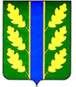 